          African traditional pattern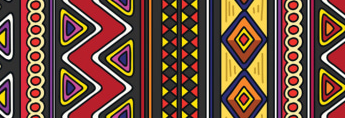 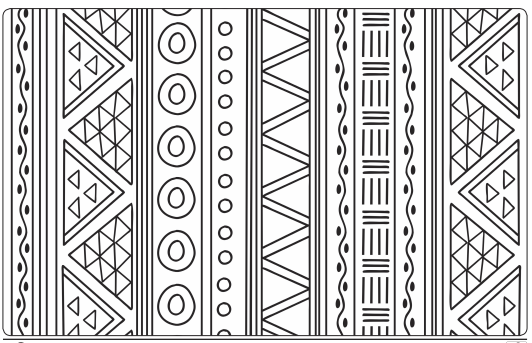      Colour in the traditional African fabric. 